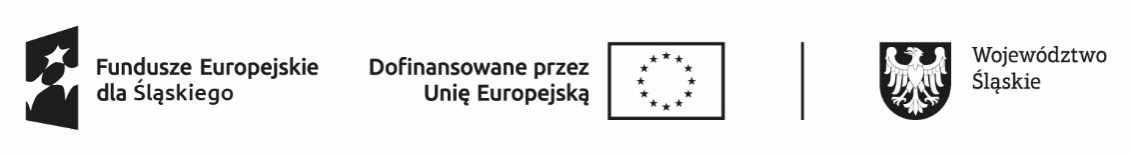 Projekt „Aktywizacja osób bezrobotnych zarejestrowanych w Powiatowym Urzędzie Pracy w Chorzowie” współfinansowany ze środków Europejskiego Funduszu Społecznego Plus (EFS +) w ramach Programu Fundusze Europejskie dla Śląskiego 2021-2027 – Priorytet FESL.05 Fundusze Europejskie dla rynku pracy, Działanie FESL.05.01 Aktywizacja zawodowa poprzez PUP……………………………………………                       ……………………………………………….pieczątka Organizatora                                   	               nazwisko i imię bezrobotnegoLISTA OBECNOŚCI ZA MIESIĄC ……………....…. 2024W RAMACH ZAWARTEJ UMOWY NR …………./FESL.05.01/2024Legenda:NU – nieobecność usprawiedliwiona (zwolnienie lekarskie; dni wolne – przysługujące w wymiarze 2 dni wolnego po 
każdych 30 dniach kalendarzowych);					NN – nieobecność nieusprawiedliwiona (w przypadku nieobecności 		  …………………………………………nieusprawiedliwionej podczas więcej niż 1 dnia stażu bezrobotny 			podpis i pieczątka Organizatoramoże zostać pozbawiony możliwości kontynuowania stażu).DZIEŃ M-CADZIEŃ TYGODNIAGODZINY PRACY OD-DOLICZBA GODZINPODPIS STAŻYSTY12345678910111213141516171819202122232425262728293031